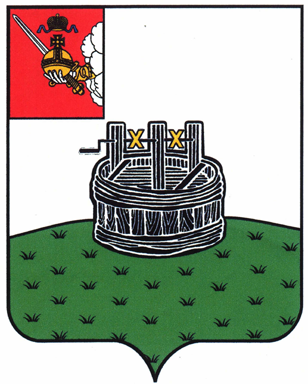 АДМИНИСТРАЦИЯ ГРЯЗОВЕЦКОГО МУНИЦИПАЛЬНОГО ОКРУГАП О С Т А Н О В Л Е Н И Е                                г. Грязовец  О внесении изменений в постановление администрации Грязовецкого муниципального района от 31 октября 2022 г. № 573 «Об утверждении муниципальной программы «Управление муниципальными финансами Грязовецкого муниципального округа на 2023-2028 годы»В соответствии с решением Земского Собрания Грязовецкого муниципального округа от 28 декабря 2023 г. № 160 «О внесении изменений в решение Земского Собрания Грязовецкого муниципального округа от 15.12.2022 года № 149 «О бюджете Грязовецкого муниципального округа на 2023 год и плановый период 2024 и 2025 годов», на основании постановления администрации Грязовецкого муниципального округа от 6 февраля 2023 г. № 192 «Об утверждении Порядка разработки, реализации и оценки эффективности муниципальных программ Грязовецкого муниципального округа», с целью уточнения ранее принятого постановленияАдминистрация Грязовецкого муниципального округа ПОСТАНОВЛЯЕТ:1. Внести в приложение к постановлению администрации Грязовецкого муниципального района от 31 октября 2022 г. № 573 «Об утверждении муниципальной программы «Управление муниципальными финансами Грязовецкого муниципального округа на 2023-2028 годы» следующие изменения:1.1. В паспорте муниципальной программы позицию «Объем бюджетных ассигнований муниципальной программы» изложить в следующей редакции:«».1.2. В разделе 4  муниципальной программы «Финансовое обеспечение муниципальной программы, обоснование объема финансовых ресурсов, необходимых для реализации муниципальной программы» абзацы первый-седьмой изложить                          в следующей редакции:«Объем бюджетных ассигнований на реализацию муниципальной программы  за счет средств бюджета округа составляет 193756,4 тыс. рублей, в том числе                             по годам реализации:2023 год -   33461,5     тыс. рублей;2024 год -   33569,1     тыс. рублей;2025 год -   33504,4     тыс. рублей;2026 год -   31073,8     тыс. рублей;2027 год -   31073,8     тыс. рублей;2028 год -   31073,8     тыс. рублей.».1.3. Приложение 1 к муниципальной программе «Финансовое обеспечение реализации муниципальной программы за счет средств бюджета округа» изложить                           в новой редакции согласно приложению 1 к настоящему постановлению.1.4. Приложение 2 к муниципальной программе «Финансовое обеспечение                   и перечень мероприятий муниципальной подпрограммы  за счет средств бюджета округа» изложить в новой редакции согласно приложению 2 к настоящему постановлению.2. Настоящее постановление вступает в силу со дня его подписания и подлежит размещению на официальном сайте Грязовецкого муниципального округа.Глава Грязовецкого муниципального округа                                            С.А.ФёкличевПриложение 1к постановлению администрацииГрязовецкого муниципального округаот 11.01.2024 № 31«Приложение 1 к муниципальной программеФинансовое обеспечение реализации муниципальной программы за счет средств бюджета округа».                                                                                                                                                                                                  Приложение 2к постановлению администрацииГрязовецкого муниципального округаот 11.01.2024 № 31«Приложение 2 к муниципальной программеФинансовое обеспечение и перечень мероприятий муниципальной программы  за счет средств бюджета округа11.01.2024№31Объем бюджетных ассигнований муниципальной программыобъем бюджетных ассигнований на реализацию муниципальной программы за счет средств бюджета округа составляет 193756,4 тыс. рублей, в том числе по годам реализации:2023 год -   33461,5     тыс. рублей;2024 год -   33569,1     тыс. рублей;2025 год -   33504,4     тыс. рублей;2026 год -   31073,8     тыс. рублей;2027 год -   31073,8     тыс. рублей;2028 год -   31073,8     тыс. рублейНаименование муниципальной программы, ответственный исполнитель, соисполнители, участники муниципальной программыИсточник финансового обеспеченияРасходы (тыс. руб.)Расходы (тыс. руб.)Расходы (тыс. руб.)Расходы (тыс. руб.)Расходы (тыс. руб.)Расходы (тыс. руб.)Расходы (тыс. руб.)Наименование муниципальной программы, ответственный исполнитель, соисполнители, участники муниципальной программыИсточник финансового обеспечения2023 год2024 год2025 год2026 год2027 год2028 годИтого за 2023-2028 годы123456789Итого по муниципальной программе «Управление муниципальными финансами Грязовецкого муниципального округа на 2023 - 2028 годы»всего, в том числе33461,533569,133504,431073,831073,831073,8193756,4Итого по муниципальной программе «Управление муниципальными финансами Грязовецкого муниципального округа на 2023 - 2028 годы»собственные доходы бюджета округа 33244,333569,133504,431073,831073,831073,8193539,2Итого по муниципальной программе «Управление муниципальными финансами Грязовецкого муниципального округа на 2023 - 2028 годы»межбюджетные трансферты из областного бюджета за счет собственных средств областного бюджета0,00,00,00,00,00,00,0Итого по муниципальной программе «Управление муниципальными финансами Грязовецкого муниципального округа на 2023 - 2028 годы»межбюджетные трансферты из областного бюджета за счет средств федерального бюджета217,20,00,00,00,00,0217,2Ответственный исполнитель муниципальной программы:Управление финансов администрации Грязовецкого муниципального округа всего, в том числе33461,533569,133504,431073,831073,831073,8193756,4Ответственный исполнитель муниципальной программы:Управление финансов администрации Грязовецкого муниципального округа собственные доходы бюджета округа 33244,333569,133504,431073,831073,831073,8193539,2Ответственный исполнитель муниципальной программы:Управление финансов администрации Грязовецкого муниципального округа межбюджетные трансферты из областного бюджета за счет собственных средств областного бюджета0,00,00,00,00,00,00,0Ответственный исполнитель муниципальной программы:Управление финансов администрации Грязовецкого муниципального округа межбюджетные трансферты из областного бюджета за счет средств федерального бюджета217,20,00,00,00,00,0217,2СтатусНаименование муниципальной программы, основного мероприятияОтветственный исполнитель,участникИсточник финансового обеспеченияРасходы (тыс. руб.)Расходы (тыс. руб.)Расходы (тыс. руб.)Расходы (тыс. руб.)Расходы (тыс. руб.)Расходы (тыс. руб.)Расходы (тыс. руб.)Расходы (тыс. руб.)Расходы (тыс. руб.)СтатусНаименование муниципальной программы, основного мероприятияОтветственный исполнитель,участникИсточник финансового обеспечения2023год2024 год2025год2026Год2027год2028 годИтого за 2023-2028 годыИтого за 2023-2028 годыИтого за 2023-2028 годы12345678910111111Муниципальная программа «Управление муниципальными финансами Грязовецкого муниципального округа на 2023-2028 годы»Итого по муниципальной программе всего, в том числе33461,533569,133504,431073,831073,831073,8193756,4193756,4193756,4Муниципальная программа «Управление муниципальными финансами Грязовецкого муниципального округа на 2023-2028 годы»Итого по муниципальной программе собственные доходы бюджета округа 33244,333569,133504,431073,831073,831073,8193539,2193539,2193539,2Муниципальная программа «Управление муниципальными финансами Грязовецкого муниципального округа на 2023-2028 годы»Итого по муниципальной программе межбюджетные трансферты из областного бюджета за счет собственных средств областного бюджета0,00,00,00,00,00,00,00,00,0межбюджетные трансферты из областного бюджета за счет средств федерального бюджета217,20,00,00,00,00,0217,2217,2217,2межбюджетные трансферты из областного бюджета за счет средств федерального бюджета217,20,00,00,00,00,0217,2217,2217,2межбюджетные трансферты из областного бюджета за счет средств федерального бюджета217,20,00,00,00,00,0217,2217,2217,2Ответственный исполнитель Управление финансов администрации Грязовецкого муниципального округавсего, в том числе33461,533569,133504,431073,831073,831073,8193756,4193756,4193756,4Ответственный исполнитель Управление финансов администрации Грязовецкого муниципального округасобственные доходы бюджета округа33244,333569,133504,431073,831073,831073,8193539,2193539,2193539,2Ответственный исполнитель Управление финансов администрации Грязовецкого муниципального округамежбюджетные трансферты из областного бюджета за счет собственных средств областного бюджета0,00,00,00,00,00,00,00,00,0Ответственный исполнитель Управление финансов администрации Грязовецкого муниципального округамежбюджетные трансферты из областного бюджета за счет средств федерального бюджета217,20,00,00,00,00,0217,2217,2217,2Основное мероприятие 1.2«Обслуживание муниципального долга»Управление финансов администрации Грязовецкого муниципального округавсего, в том числе7,664,50,00,00,00,072,172,172,1Основное мероприятие 1.2«Обслуживание муниципального долга»Управление финансов администрации Грязовецкого муниципального округасобственные доходы бюджета округа 7,664,50,00,00,00,072,172,172,1Основное мероприятие 1.4«Обеспечение результативности использования средств бюджета округа»Управление финансов администрации Грязовецкого муниципального округавсего, в том числе22760,522501,722501,721542,421542,421542,4132391,1132391,1132391,1Основное мероприятие 1.4«Обеспечение результативности использования средств бюджета округа»Управление финансов администрации Грязовецкого муниципального округасобственные доходы бюджета округа 22760,522501,722501,721542,421542,421542,4132391,1132391,1132391,1Основное мероприятие 1.6«Обеспечение выполнения функций Управления финансов администрации Грязовецкого муниципального округа»Управление финансов администрации Грязовецкого муниципального округавсего, в том числе10693,411002,911002,79531,49531,49531,461293,261293,261293,2Основное мероприятие 1.6«Обеспечение выполнения функций Управления финансов администрации Грязовецкого муниципального округа»Управление финансов администрации Грязовецкого муниципального округасобственные доходы бюджета округа10476,211002,911002,79531,49531,49531,461076,061076,061076,0Основное мероприятие 1.6«Обеспечение выполнения функций Управления финансов администрации Грязовецкого муниципального округа»Управление финансов администрации Грязовецкого муниципального округамежбюджетные трансферты из областного бюджета за счет средств федерального бюджета217,20,00,00,00,00,0217,2217,2217,2                                                                                                                                                                                          ».                                                                                                                                                                                          ».                                                                                                                                                                                          ».                                                                                                                                                                                          ».                                                                                                                                                                                          ».                                                                                                                                                                                          ».                                                                                                                                                                                          ».                                                                                                                                                                                          ».                                                                                                                                                                                          ».                                                                                                                                                                                          ».                                                                                                                                                                                          ».